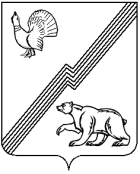 АДМИНИСТРАЦИЯ ГОРОДА ЮГОРСКАХанты-Мансийского автономного округа - ЮгрыПОСТАНОВЛЕНИЕот 29 ноября 2021 года 							                № 2260-п О внесении изменения в постановление администрации города Югорска от 26.12.2013 № 4253 «О порядке предоставления дополнительных мер социальной поддержки и социальной помощи отдельным категориям граждан города Югорска»В связи с дополнением  перечня  мер социальной помощи и социальной поддержки отдельным категориям граждан города Югорска, в целях выполнения мероприятия 1.1 «Организационно-техническое и финансовое обеспечение деятельности администрации города Югорска и обеспечивающих учреждений, обеспечение мер социальной поддержки отдельным категориям граждан» подпрограммы I «Совершенствование системы муниципального стратегического управления, реализация отдельных государственных полномочий» муниципальной программы города Югорска «Социально-экономическое развитие и муниципальное управление», утвержденной постановлением администрации города Югорска от 30.10.2018 № 3003:1. Внести в постановление администрации города Югорска                                   от 26.12.2013 № 4253 «О порядке предоставления дополнительных мер социальной поддержки и социальной помощи отдельным категориям граждан города Югорска» (с изменениями от 05.02.2014 № 264, от 15.07.2014                        № 3540, от 29.06.2015 № 2403, от 19.02.2016 № 392, от 11.04.2017 № 816,                        от 06.09.2017 № 2151, от 10.08.2018 № 2238, от 10.01.2019 № 7, от 27.12.2019 № 2808, от 09.06.2020 № 745) изменение, изложив приложения 1, 3 в новой редакции (приложение).2. Опубликовать постановление в официальном печатном издании города Югорска и разместить на официальном сайте органов местного самоуправления города Югорска.3. Настоящее постановление вступает в силу после официального опубликования, за исключением пункта 3.6 приложения 1, вступающего в силу с 01.01.2022.4. Контроль за выполнением постановления возложить на заместителя главы города Югорска Т.И. Долгодворову. Глава города Югорска                                                                  А.В. БородкинПриложение к постановлению администрации города Югорскаот 29 ноября 2021 года № 2260-п Приложение 1к постановлению администрации города Югорскаот 26 декабря 2013 года № 4253Положениео порядке предоставления дополнительных мер социальной поддержки и социальной помощи отдельным категориям граждан города ЮгорскаI. Общие положенияОсновные понятия, используемые в настоящем Положении: трудная жизненная ситуация - ситуация, объективно нарушающая жизнедеятельность семьи или одиноко проживающего гражданина, возникшая по не зависящим от них причинам, с которой они не могут справиться самостоятельно, используя все имеющиеся в их распоряжении возможности и средства;чрезвычайная ситуация – экстремальная ситуация, объективно нарушающая жизнедеятельность семьи или одиноко проживающего  гражданина, сложившаяся в результате аварии, пожара, стихийного или иного бедствия, которые повлекли за собой значительные материальные потери, нарушили условия жизнедеятельности или нанесли ущерб здоровью гражданина;социальная поддержка - безвозмездное предоставление из средств бюджета города Югорска отдельным категориям граждан выплат  денежных средств;социальная помощь - безвозмездное предоставление из средств бюджета города Югорска гражданам в виде единовременной материальной выплаты определенной денежной суммы;семья - лица, связанные родством и (или) свойством, совместно проживающие и ведущие совместное хозяйство, а в случаях, предусмотренных действующим законодательством, - другие родственники или иные лица, проживающие совместно с заявителем и ведущие с ним совместное хозяйство;среднедушевой доход семьи (одиноко проживающего гражданина) - совокупная сумма доходов каждого члена семьи (одиноко проживающего гражданина), деленная на число всех членов семьи (статья 1 Федерального закона от 24.10.1997 № 134-ФЗ «О прожиточном минимуме в Российской Федерации»).II. Условия и порядок предоставления дополнительных мер социальной поддержки и социальной помощи2.1. Дополнительные меры социальной поддержки и социальной помощи предоставляются:2.1.1. Социально незащищенным категориям граждан Российской Федерации, постоянно проживающим в городе Югорске.2.1.2. Почетным гражданам города Югорска.2.1.3. Иным категориям граждан Российской Федерации, дополнительные меры социальной поддержки которым предусмотрены законодательством Российской Федерации и Ханты – Мансийского автономного округа – Югры.2.2. Основанием для предоставления дополнительных мер социальной поддержки и (или) социальной помощи отдельным категориям граждан города Югорска являются распоряжение администрации города Югорска. Выплаты материальной помощи гражданам в связи с трудной жизненной ситуацией или чрезвычайной ситуацией производятся на основании протокола заседания комиссии по оказанию единовременной материальной помощи гражданам, оказавшимся в трудной жизненной ситуации либо в чрезвычайной ситуации.2.3. Социальная поддержка и социальная помощь из средств бюджета города Югорска гражданам, указанным в пункте 2.1 настоящего Положения, перечисляется на лицевые счета граждан, открытые в кредитных организациях, согласно их заявлению.Социальная поддержка и социальная помощь облагается налогом на доходы физических лиц в соответствии с действующим законодательством Российской Федерации.2.4. Документы, подтверждающие право на получение дополнительных мер социальной поддержки и (или) социальной помощи, предоставляются в зависимости от вида мер социальной поддержки или социальной помощи в соответствии с требованиями Положения.2.5. Днем обращения за предоставлением социальной поддержки и (или) социальной помощи считается день поступления заявления со всеми необходимыми документами в отдел по организационно-массовой и социальной работе управления социальной политики администрации города Югорска (далее – отдел). Принятие решения о предоставлении мер социальной поддержки и социальной помощи осуществляется в срок не позднее 30 дней после обращения гражданина и представления им документов, предусмотренных настоящим Положением.2.6. Отдел формирует списки получателей единовременных материальных выплат, готовит проект распоряжения администрации города Югорска.2.7. Отдел информирует население о порядке и условиях получения дополнительных мер социальной поддержки и социальной помощи отдельным категориям граждан города Югорска, в том числе через средства массовой информации.III. Оказание социальной помощи в виде единовременных материальных выплат и компенсаций3.1. Социальная помощь в виде единовременных материальных выплат и компенсаций оказывается гражданам, указанным в подпункте 2.1.1, 2.1.3 пункта 2.1. настоящего Положения, в денежной форме путем перечисления денежных средств на лицевые счета граждан, открытые в кредитных организациях, согласно заявлению.3.2. Размер единовременной выплаты устанавливается постановлением администрации города Югорска, за исключением случаев, когда размер единовременных выплат установлен иными муниципальными правовыми актами.3.3. Единовременная материальная помощь оказывается гражданам, осуществляющим организацию похорон Почетных граждан на основании предоставленных документов (сведений):а) заявление;б) копия паспорта заявителя;в) копия свидетельства о постановке на учет заявителя в налоговом органе по месту жительства на территории Российской Федерации;г) удостоверение, подтверждающее право на льготы (при наличии);д) свидетельство о смерти Почетного гражданина;е) копия страхового номера индивидуального лицевого счёта (СНИЛС);ж) сведения о реквизитах лицевого счета в кредитной организации.Единовременная материальная помощь оказывается, если обращение последовало в течение года со дня смерти  Почетного гражданина города Югорска.3.4. Компенсация расходов на оплату стоимости проезда к месту получения медицинской помощи и обратно предоставляется категориям лиц, получающим медицинскую помощь в рамках Программы государственных гарантий оказания гражданам Российской Федерации, проживающим на территории Ханты-Мансийского автономного округа - Югры, бесплатной медицинской помощи, если необходимые медицинские услуги не могут быть предоставлены по месту проживания:а) лицам, работающим в организациях, финансируемых из бюджета города Югорска;б) детям работников организаций, финансируемых из бюджета города Югорска, в возрасте до 18 лет;в) студентам, обучающимся по очной форме обучения, в возрасте до 23 лет, родители которых работают в организациях, финансируемых из бюджета города Югорска;г) социально дезадаптированным гражданам - больным туберкулезом для стационарного лечения (изоляции из очагов туберкулезной инфекции), детям, направленным на санаторно-курортное лечение в противотуберкулезные учреждения.3.4.1.  Компенсация предоставляется гражданам, получившим направление для оказания медицинской (консультативной и лечебной) помощи в медицинских организациях государственной системы здравоохранения, подведомственных Департаменту здравоохранения автономного округа - Югры, а также в медицинских организациях государственной системы здравоохранения Российской Федерации, расположенных за пределами Ханты-Мансийского автономного округа - Югры за исключением:а) медицинской помощи в медицинских организациях Тюменской области в рамках соглашения по реализации программы «Сотрудничество»;б) категорий граждан, получающих компенсацию проезда к месту получения медицинской помощи в соответствии с постановлениями Правительства Ханты-Мансийского автономного округа - Югры                                 от 25.02.2010 № 77-п «Об утверждении Положения о порядке и условиях предоставления гражданам частичного возмещения расходов по оплате проезда по территории Ханты-Мансийского автономного округа - Югры                         к месту получения программного гемодиализа и обратно», от 14.01.2012                       № 2-п «О назначении и выплате гражданам, страдающим онкологическими заболеваниями, компенсации расходов по оплате проезда по территории Ханты-Мансийского автономного округа - Югры к месту получения химиотерапии, радиологических видов лечения и (или) обратно».3.4.2. Компенсация предоставляется в виде возмещения фактической стоимости проезда по кратчайшему пути с учетом существующей транспортной схемы на железнодорожном (не выше стоимости проезда в купейном вагоне) или автомобильном транспорте (кроме такси).В случае, если представленные заявителем документы подтверждают произведенные расходы на проезд по более высокой категории проезда, чем установлено абзацем первым пункта 3.4.2 настоящего раздела, компенсация расходов производится на основании справки о стоимости проезда на дату приобретения билета в соответствии с установленными категориями проезда, выданной организацией, осуществляющей продажу проездных документов (транспортное агентство), исходя из тарифов транспортной организации, осуществившей перевозку. Расходы на получение указанной справки компенсации не подлежат.3.4.3. Компенсация предоставляется после прибытия из медицинской организации к месту постоянного проживания. Право на компенсацию сохраняется в течение одного года. По истечении указанного срока компенсация не предоставляется.3.4.4. Для получения компенсации гражданином предоставляются следующие документы (сведения):а) заявление;б) копия паспорта  заявителя (свидетельство о рождении для детей до 14 лет);в) справка с места работы (для работников организаций, финансируемых из бюджета города Югорска);г) проездные документы;д) копия направления медицинской организации, выданная в соответствии с установленным Департаментом здравоохранения Ханты-Мансийского автономного округа - Югры порядком;е) копия выписки медицинской организации, проводившей оказание медицинской помощи;ж) справка для студентов из учебного заведения, подтверждающая обучение по очной форме;з) копия свидетельства о постановке на учет заявителя в налоговом органе по месту жительства на территории Российской Федерации;и) сведения о реквизитах  лицевого счета в кредитной организации;к) копия страхового номера индивидуального лицевого счёта (СНИЛС).При необходимости сопровождения дополнительно к указанным документам предоставляются:а) проездные документы сопровождающего лица;б) копия заключения клинико-экспертной комиссии о необходимости сопровождения (для граждан старше 18 лет).Оплата стоимости проездных документов сопровождающему лицу осуществляется по маршруту сопровождения к месту нахождения медицинской организации и обратно по правилам, установленным подпунктами 3.4.2, 3.4.6 настоящего пункта.3.4.5. Компенсация стоимости проезда при использовании личного транспорта к месту получения медицинской помощи и обратно осуществляется по наименьшей стоимости проезда кратчайшим путем до населенного пункта, в котором находится  медицинская  организация. Под личным транспортом заявителя понимаются принадлежащие на праве собственности ему или членам его семьи (супруга, детей, родителей) транспортные средства, отнесенные к категориям «А» и «В» в соответствии                                  с федеральным законодательством.В случае отсутствия сведений о нормах расхода топлива соответствующей марки транспортного средства в правовых актах Министерства транспорта Российской Федерации оплата стоимости проезда производится в соответствии с данными о расходе топлива, указанными в инструкции по эксплуатации транспортного средства, либо на основании данных о расходе топлива соответствующей марки транспортного средства смешанного цикла, представленных официальными дилерами производителей транспортных средств, в том числе полученных через веб-сайты в сети Интернет.Для оплаты стоимости проезда личным транспортом к месту получения медицинской помощи и обратно дополнительно к документам, указанным в подпункте 3.4.4 предоставляются:а)  копии свидетельства о регистрации или паспорта транспортного средства, подтверждающего право собственности на транспортное средство заявителя или членов его семьи (супруга, детей, родителей);б) кассовые чеки автозаправочных станций в соответствии с нормами расхода топлива соответствующей марки транспортного средства.3.4.6. При утрате проездных документов (билетов, посадочных талонов), но при наличии документов, подтверждающих нахождение заявителя в медицинской организации, проводившей оказание медицинской помощи, оплата стоимости проезда производится по стоимости проезда на железнодорожном транспорте кратчайшим путем в плацкартном вагоне.                     В случае отсутствия железнодорожного транспорта - не свыше тарифов, предусмотренных для перевозок речным, автомобильным, авиационным транспортом, по наименьшей стоимости проезда.3.5. Компенсация стоимости проезда Почетным гражданам города Югорска для участия в праздновании «Дня города Югорска» предоставляется в виде возмещения фактической стоимости проезда по кратчайшему пути с учетом существующей транспортной схемы на основании представленных документов (сведений):а) копия паспорта заявителя;б) сведения о реквизитах  лицевого счета в кредитной организации;в) копия документа, удостоверяющего звание «Почетный гражданин города Югорска»;г) копия свидетельства о постановке на учет заявителя в налоговом органе по месту жительства на территории Российской Федерации;д) копия страхового номера индивидуального лицевого счёта (СНИЛС);е) проездные документы.3.5.1. Расходы, подлежащие компенсации, включают в себя оплату стоимости проезда от места постоянного жительства до города Югорска и обратно в размере фактических расходов, подтвержденных проездными документами (включая страховой взнос на обязательное личное страхование пассажиров на транспорте, оплату услуг по оформлению проездных документов, предоставлению в поездах постельных принадлежностей), но не выше стоимости проезда:а) железнодорожным транспортом - в купейном вагоне скорого фирменного поезда, а в случае отсутствия по данному маршруту скорого фирменного поезда - пассажирского поезда;б) водным транспортом - в каюте V группы морского судна регулярных транспортных линий и линий с комплексным обслуживанием пассажиров, в каюте II категории речного судна всех линий сообщения, в каюте I категории судна паромной переправы;в) воздушным транспортом - в салоне экономического класса;г) автомобильным транспортом - в автомобильном транспорте общего пользования (кроме такси), при его отсутствии - в автобусах с откидными сиденьями.В случае, если представленные заявителем документы подтверждают произведенные расходы на проезд по более высокой категории проезда, чем установленные настоящим пунктом, компенсация расходов производится на основании справки о стоимости проезда на дату приобретения билета в соответствии с установленными категориями проезда, выданной организацией, осуществляющей продажу проездных документов (транспортное агентство), исходя из тарифов транспортной организации, осуществившей перевозку. Расходы на получение указанной справки компенсации не подлежат.Также не подлежат оплате расходы по добровольному страхованию жизни на транспорте.Право на компенсацию сохраняется в течение одного года со дня празднования Дня города Югорска, в котором Почетный гражданин города Югорска принимал участие. По истечении  указанного срока компенсация не предоставляется.3.6. Компенсация оплаты жилых помещений и коммунальных услуг гражданам из числа бывших несовершеннолетних узников концлагерей, гетто, других мест принудительного содержания, созданных фашистами и их союзниками в период второй мировой войны, признанных инвалидами вследствие общего заболевания, трудового увечья и других причин                           (за исключением лиц, инвалидность которых наступила вследствие их противоправных действий).3.6.1. Компенсация предоставляется в виде возмещения расходов на оплату жилого помещения и коммунальных услуг в размере 50%:платы за наем и (или) платы за содержание жилого помещения исходя из занимаемой соответственно нанимателями либо собственниками общей площади жилых помещений (в коммунальных квартирах – занимаемой жилой площади);взноса на капитальный ремонт общего имущества в многоквартирном доме, но не более 50 процентов указанного взноса, рассчитанного исходя из минимального размера взноса на капитальный ремонт на один квадратный метр общей площади жилого помещения в месяц, установленного нормативным правовым актом субъекта Российской Федерации, и занимаемой общей площади жилых помещений (в коммунальной квартире – занимаемой жилой площади);платы за коммунальные услуги, рассчитанной исходя из объемов потребляемых коммунальных услуг, определенного по показаниям приборов учета, но не более нормативов потребления, утверждаемых в установленном законодательством Российской Федерации порядке. При отсутствии указанных приборов учета плата за коммунальные услуги рассчитывается исходя из нормативов потребления коммунальных услуг, утверждаемых в установленном законодательством Российской Федерации порядке.3.6.2. Компенсация по оплате жилых помещений и коммунальных услуг предоставляется лицам, проживающим в жилых помещениях независимо от вида жилищного фонда на основании представленных документов (сведений):а) заявления;б) копия паспорта  заявителя;в) сведения о реквизитах  лицевого счета в кредитной организации;г) копия документа, подтверждающего право на льготу;д) копия свидетельства о постановке на учет заявителя в налоговом органе по месту жительства на территории Российской Федерации;е) копия страхового номера индивидуального лицевого счёта (СНИЛС).Компенсация оплаты жилых помещений и коммунальных услуг предоставляется в размере, выплачиваемом КУ ХМАО – Югры филиал в городе Югорске «Центр социальных выплат» ежемесячно гражданину указанной в п. 3.6. категории. IV. Оказание социальной поддержки отдельным категориям граждан4.1. Выплата денежного вознаграждения Почетным гражданам города Югорска производится в размере, установленном решением Думы города Югорска, ежемесячно на основании представленных документов (сведений):а) копия паспорта  заявителя;б) сведения о реквизитах  лицевого счета в кредитной организации;в) копия документа, удостоверяющего звание «Почетный гражданин города Югорска»;г) копия свидетельства о постановке на учет заявителя в налоговом органе по месту жительства на территории Российской Федерации;д) копия страхового номера индивидуального лицевого счёта (СНИЛС).4.2. Выплата несовершеннолетнему ребенку умершего Почетного гражданина города Югорска ежемесячного денежного вознаграждения в размере, установленном решением Думы города Югорска, производится на основании представленных документов (сведений):а) заявления;б) копии документов, удостоверяющих личность заявителя и несовершеннолетних детей Почетного гражданина города Югорска, а также подтверждающих их родство;в) сведения о реквизитах  лицевого счета, открытого в кредитной организации на имя несовершеннолетнего на основании заявления родителя (законного представителя);г) копия документа, удостоверяющего звание «Почетный гражданин города Югорска»;д) копия документа о смерти Почетного гражданина города Югорска;е) копия свидетельства о постановке на учет несовершеннолетнего в налоговом органе по месту жительства на территории Российской Федерации;ж) копия страхового свидетельства государственного пенсионного страхования несовершеннолетнего ребенка либо документ, подтверждающий регистрацию в системе индивидуального (персонифицированного) учета.4.3. Исполнение статей 5, 24 Федерального закона                                           от 02.03.2007 № 25-ФЗ «О муниципальной службе в Российской Федерации», устанавливающих право пенсионного обеспечения граждан, проходивших муниципальную службу, осуществляется в соответствии с муниципальными правовыми актами города Югорска.V. Условия и порядок оказания единовременной материальной помощи гражданам, оказавшимся в трудной жизненной ситуации либо в чрезвычайной ситуации5.1. Гражданам, оказавшимся в трудной жизненной ситуации либо в чрезвычайной ситуации, проживающим в городе Югорске, предоставляется единовременная материальная помощь в денежной форме путем перечислений на лицевые счета граждан, открытые в кредитных организациях, согласно заявлению.5.2. Единовременная материальная помощь в трудной жизненной ситуации либо в чрезвычайной ситуации предоставляется один раз в течение календарного года.5.3. Основанием для рассмотрения вопроса об оказании единовременной материальной помощи является заявление гражданина, поданное  в письменной форме в отдел.5.4. Гражданин, нуждающийся в оказании единовременной материальной помощи в связи с трудной жизненной ситуацией, предоставляет следующие документы (сведения):а) заявление с кратким изложением трудной жизненной ситуации;б) копию паспорта заявителя;в) копии документов (паспорт, свидетельство о рождении ребенка)  граждан, зарегистрированных и (или) проживающих по месту жительства совместно с заявителем г) документы, подтверждающие доходы заявителя и членов его семьи за последний год, предшествующий месяцу обращения;д) копию свидетельства о постановке на учет заявителя в налоговом органе по месту жительства на территории Российской Федерации;е) сведения о реквизитах лицевого счета в кредитной организации;ж) копия страхового номера индивидуального лицевого счёта (СНИЛС);з) документы, подтверждающие наличие у членов семьи права на меры социальной поддержки и социальной помощи, гарантированные действующим законодательством;и) документы, подтверждающие получение гарантированных мер социальной помощи, оказываемых учреждениями социальной защиты населения, отделениями Пенсионного фонда Российской Федерации;к) документы, подтверждающие наличие трудной жизненной ситуации.В случае, если заявитель либо трудоспособные члены семьи нигде не работают, дополнительно предоставляются следующие документы:а) копии трудовых книжек неработающих членов семьи трудоспособного возраста;б) справка из службы занятости населения о признании трудоспособных членов семьи безработными с указанием размера пособия.5.5. Гражданин, нуждающийся в оказании экстренной финансовой поддержке в связи с необходимостью устранения последствий, возникших в результате чрезвычайной ситуации, предоставляет следующие документы (сведения):а) заявление с кратким изложением чрезвычайной ситуации;б) копия паспорта заявителя;в) копии документов (паспорт, свидетельство о рождении ребенка)  граждан, зарегистрированных и (или) проживающих по месту жительства совместно с заявителем;г) копию свидетельства о постановке на учет заявителя в налоговом органе по месту жительства на территории Российской Федерации;д) сведения о реквизитах  лицевого счета в кредитной организации;е) копия страхового номера индивидуального лицевого счёта (СНИЛС).ж) копия документа, подтверждающего факт чрезвычайной ситуации.5.6. С целью объективного изучения уровня и образа жизни заявителя, для принятия решения о целесообразности и размерах оказания материальной помощи по заявлению обратившегося за оказанием единовременной материальной помощи гражданина может проводится обследование материально-бытовых условий проживания заявителя.Материально-бытовое обследование проводится комиссионно                                         с участием членов комиссии по оказанию единовременной материальной помощи гражданам, оказавшимся в трудной жизненной ситуации либо в чрезвычайной ситуации, и заявителя.Дата проведения обследования согласуется с заявителем при приеме заявления.Акт обследования подписывается членами комиссии и самим заявителем.5.7. Для рассмотрения на комиссии по оказанию единовременной материальной помощи гражданам, оказавшимся в трудной жизненной ситуации либо в чрезвычайной ситуации, вопроса об оказании или отказе в оказании единовременной материальной помощи отделом предоставляется заявление со всеми необходимыми документами обратившегося.5.8. При принятии решения об оказании единовременной материальной помощи учитывается помощь, оказанная заявителю или его семье ранее из других источников.5.9. Комиссией по оказанию единовременной материальной помощи гражданам, оказавшимся в трудной жизненной ситуации либо в чрезвычайной ситуации, по результатам рассмотрения документов принимается  одно из следующих решений:а) об оказании единовременной материальной помощи и ее размере;б) об отказе в оказании единовременной материальной помощи.Отделом на основании решения комиссии по оказанию единовременной материальной помощи гражданам, оказавшимся в трудной  жизненной ситуации либо в чрезвычайной ситуации, готовится протокол заседания комиссии, на основании которого гражданину выплачивается единовременная материальная помощь.5.10. Заявление об оказании единовременной материальной помощи рассматривается не позднее 30-ти дней со дня поступления со всеми необходимыми документами.5.11. Основанием для отказа в оказании единовременной материальной помощи гражданам, оказавшимся в трудной, экстремальной жизненной ситуации либо в чрезвычайной ситуации, является:а) предоставление заявителем неполного перечня документов или недостоверных сведений о составе и доходах семьи;б) неполучение (или неоформление) мер социальной поддержки и социальной помощи, гарантированных заявителю и его членам семьи действующим законодательством Российской Федерации и Ханты-Мансийского автономного округа - Югры;в) нецелевое расходование ранее выданной единовременной материальной помощи;г) отсутствие трудной жизненной ситуации либо чрезвычайной ситуации;д) отсутствие денежных средств в бюджете города Югорска.VI. Ответственность получателей мер социальной поддержки и социальной помощи6.1. Заявитель обязан сообщать достоверные сведения для решения вопроса о предоставлении ему дополнительных мер социальной поддержки и (или) социальной помощи.6.2. Граждане, получившие единовременную материальную помощь, обязаны использовать денежные средства по целевому назначению согласно поданному заявлению.VII. Порядок финансирования расходов, связанных с оказанием дополнительных мер социальной поддержки и социальной помощи7.1. Финансирование расходов, связанных с предоставлением дополнительных мер социальной поддержки и социальной помощи отдельным категориям граждан города Югорска, включая банковские услуги, осуществляется за счет средств бюджета города Югорска в пределах средств, предусмотренных на реализацию муниципальных программ города Югорска «Социально – экономическое развитие и муниципальное управление», «Культурное пространство».7.2. Управление бухгалтерского учета и отчетности администрации города Югорска оформляет платежные документы на получение дополнительных мер социальной поддержки и социальной помощи и производит перечисление денежных средств на лицевые счета граждан, открытые в кредитных организациях, в течение 5-ти банковских дней со дня подписания распоряжения администрации города Югорска или протокола заседания комиссии по оказанию единовременной материальной помощи гражданам, оказавшимся в трудной жизненной ситуации либо в чрезвычайной ситуации.7.3. Ответственность за учет и отчетность бухгалтерских документов возлагается на управление бухгалтерского учета и отчетности администрации города Югорска.Приложение 3к постановлению администрации города Югорскаот 26 декабря 2013 года № 4253Состав комиссии по оказанию единовременной материальной помощи гражданам, оказавшимся в трудной жизненной ситуации либо в чрезвычайной ситуацииЗаместитель главы города Югорска, курирующий социальные вопросы, председатель КомиссииЗаместитель председателя Думы города Югорска, заместитель председателя Комиссии (по согласованию)Заместитель начальника отдела по организационно-массовой и социальной работе Управления социальной политики администрации города Югорска, секретарь КомиссииЧлены комиссии:Начальник управления по бухгалтерскому учету и отчетности, главный бухгалтер администрации города ЮгорскаНачальник юридического управления администрации города ЮгорскаПредседатель городского общества инвалидов (по согласованию)Исполнительный директор Благотворительного фонда «Возрождение» (по согласованию)Председатель общественной организации «Югорская городская общественная организация ветеранов Великой Отечественной войны, ветеранов труда (пенсионеров)» (по согласованию)Член Общественной палаты Ханты-Мансийского автономного                      округа - Югры (по согласованию)Заместитель начальника Управления образования администрации города ЮгорскаВедущий специалист отдела организации оказания социальной помощи и работы с обращениями граждан казенного учреждения Ханты – Мансийского автономного округа – Югры «Центр социальных выплат Югры» филиал в городе Югорске (по согласованию)